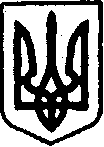 УКРАЇНАКЕГИЧІВСЬКА СЕЛИЩНА РАДАсмт КегичівкаКомісія з питань нагородження при Виконавчому комітеті Кегичівської селищної ради Протокол №327 червня 2022  року	смт Кегичівка          Початок о 09.00 годиніЗал засідань селищної радиПРИСУТНІ:Віталій БУДНИК, секретар селищної ради, голова Комісії, Віра ЗІМА, керуюча справами (секретар) виконавчого комітету селищної ради, заступник голови Комісії, Олена ТОПОВА, начальник Відділу організаційної                            та інформаційної роботи селищної ради, секретар Комісії, Леся АБРАМОВА, начальник загального відділу селищної ради, член Комісії, Оксана БАБОШИНА, завідувач сектору управління персоналом селищної ради, член Комісії, Надія ПІДОСИНСЬКА, начальник відділу бухгалтерського обліку                     та звітності селищної ради-головний бухгалтер, член Комісії,                              Ганна КОНОШКО, начальник  Відділу культури селищної ради, член Комісії. ВИСТУПИВ:Віталій БУДНИК, секретар селищної ради, голова Комісії, який ознайомив присутніх з порядком денним засідання Комісії.ПОРЯДОК ДЕННИЙ:1. Про розгляд подання начальника Відділу освіти, молоді та спорту селищної ради щодо нагородження АСЕЄВОЇ Дар’ї, учениці Комунального закладу «Медведівський ліцей» Кегичівської селищної ради, ВУСА Андрія, учня Комунального закладу «Кегичівський ліцей», КОРОБКИ Максима, учня Комунального закладу «Красненський ліцей» Кегичівської селищної ради, СЕРГЕЄВОЇ Аліни, учениці Комунального закладу «Мажарський ліцей» Кегичівської селищної ради, СОМІКА Кіріла, учня Комунального закладу «Кегичівський ліцей» Кегичівської селищної ради, СЯБРО Ірини учениці Комунального закладу «Кегичівський ліцей» Кегичівської селищної ради, за особливі успіхи в навчанні, науково-дослідницькій діяльності підвищений інтерес до поглибленого вивчення предмета та вагомий внесок у підвищення іміджу Кегичівської селищної ради.2. Про розгляд подання начальника Відділу освіти, молоді та спорту селищної ради щодо висловлення подяки ЄЩЕНКО Олені Миколаївні, учителю біології та хімії Комунального закладу «Красненський ліцей» Кегичівської селищної ради, ЗІНОВ’ЄВІЙ Марині Сергіївні, педагогу-організатору Комунального закладу «Мажарський ліцей» Кегичівської селищної ради, ПОЛТАВЕЦЬ Світлані Юріївні, учителю правознавства Комунального закладу «Кегичівський ліцей» Кегичівської селищної ради, ХАРЧЕНКО Оксані Іванівні, учителю інформатики Комунального закладу «Кегичівський ліцей» Кегичівської селищної ради, ЧАЛІЙ Валентині Микитівні, учителю біології Комунального закладу «Медведівський ліцей» Кегичівської селищної  ради, ЧЕХУТІ Яні Леонідівні, учителю української мови і літератури Комунального закладу «Медведівський ліцей», ЮСОВІЙ Ірині Володимирівні, учителю історії Комунального закладу «Кегичівський ліцей» Кегичівської селищної ради,  за значний особистий внесок у роботу з обдарованими дітьми, розвиток їх здібностей, високу професійну майстерність та підготовку переможців ІІ етапу Всеукраїнського конкурсу-захисту науково-дослідницьких робіт учнів-членів Малої академії наук України та ІІІ етапу Всеукраїнських учнівських олімпіад з навчальних предметів.Слухали (з першого питання): Віталія БУДНИКА, секретаря селищної ради, голову Комісії, який повідомив присутнім про те, що на адресу  Кегичівської селищної ради надійшло подання від начальника Відділу освіти, молоді та спорту селищної ради щодо нагородження АСЕЄВОЇ Дар’ї, учениці Комунального закладу «Медведівський ліцей» Кегичівської селищної ради, ВУСА Андрія, учня Комунального закладу «Кегичівський ліцей», КОРОБКИ Максима, учня Комунального закладу «Красненський ліцей» Кегичівської селищної ради, СЕРГЕЄВОЇ Аліни, учениці Комунального закладу «Мажарський ліцей» Кегичівської селищної ради, СОМІКА Кіріла, учня Комунального закладу «Кегичівський ліцей» Кегичівської селищної ради, СЯБРО Ірини учениці Комунального закладу «Кегичівський ліцей» Кегичівської селищної ради та зачитав текст листа.ВИРІШИЛИ:Погодити кандидатури запропоновані начальником Відділу освіти, молоді     та спорту селищної ради та рекомендувати Кегичівському селищному голові нагородити дані кандидатури Грамотами Кегичівського селищного голови                  за особливі успіхи в навчанні, науково-дослідницькій діяльності підвищений інтерес до поглибленого вивчення предмета та вагомий внесок у підвищення іміджу Кегичівської селищної ради. (одноголосно)Слухали (з другого питання): Віталія БУДНИКА, секретаря селищної ради, голову Комісії, який повідомив присутнім про те, що на адресу Кегичівської селищної ради надійшло подання від начальника Відділу освіти, молоді та спорту селищної ради щодо висловлення подяки ЄЩЕНКО Олені Миколаївні, учителю біології та хімії Комунального закладу «Красненський ліцей» Кегичівської селищної ради, ЗІНОВ’ЄВІЙ Марині Сергіївні, педагогу-організатору Комунального закладу «Мажарський ліцей» Кегичівської селищної ради, ПОЛТАВЕЦЬ Світлані Юріївні, учителю правознавства Комунального закладу «Кегичівський ліцей» Кегичівської селищної ради, ХАРЧЕНКО Оксані Іванівні, учителю інформатики Комунального закладу «Кегичівський ліцей» Кегичівської селищної ради, ЧАЛІЙ Валентині Микитівні, учителю біології Комунального закладу «Медведівський ліцей» Кегичівської селищної  ради, ЧЕХУТІ Яні Леонідівні, учителю української мови і літератури Комунального закладу «Медведівський ліцей», ЮСОВІЙ Ірині Володимирівні, учителю історії Комунального закладу «Кегичівський ліцей» Кегичівської селищної ради та зачитав текст листа.ВИРІШИЛИ:Погодити кандидатури запропоновані начальником Відділу освіти, молоді     та спорту селищної ради та рекомендувати Кегичівському селищному голові висловити Подяку Кегичівського селищного зазначеним кандидатурам                     за значний особистий внесок у роботу з обдарованими дітьми, розвиток                    їх здібностей, високу професійну майстерність та підготовку переможців ІІ етапу Всеукраїнського конкурсу-захисту науково-дослідницьких робіт учнів-членів Малої академії наук України та ІІІ етапу Всеукраїнських учнівських олімпіад з навчальних предметів. (одноголосно)Голова Комісії 								Віталій БУДНИКСекретар Комісії 							Олена ТОПОВА